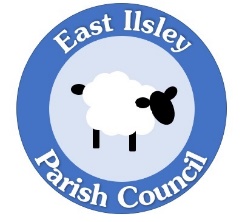 East Ilsley Parish CouncilNOTICE OF MEETING: Full Council MeetingNotice is hereby given that the next Meeting of East Ilsley Parish Council is to be held on:Tuesday 14th November 2023, at 7.30pm in the School HallAll members of the Council are hereby summoned to attend this Meeting to transact the business below.Locum Clerk to the Council: Mrs Linda Morrison Allsopp MA CiLCA 	L Morrison Allsopp  								Dated: 8th September 2023Link to Supporting PapersAGENDAPresentation / Question & Answer Session with Juliette Jackson, Homes England Lead for the Demolition Contract at the Former Institute of Animal Health Site in Compton. To receive, and consider for acceptance, apologies for absence from Members of the Council.To receive any declarations of disclosable pecuniary interests or non-registerable interests by members or the Clerk and to consider any requests for dispensation.To receive:
a. 	Questions or comments from members of the public regarding items on the agenda.
b.	Representations from any member who has declared a personal interest.To consider and approve the minutes of the meeting of the Parish Council held on the 4th of July 2023.To discuss any matters arising and review the actions generated from the above meeting.To receive a report from Cllr. Carolyne Culver, District Councillor. PlanningTo consider planning applications and note approval decisions. (Paper 1)Consultation on Planning Process – Validation Checks (Paper 2)Community Engagement Working Party / Facebook Group: To receive a report from Cllr Driscoll on Community Engagement events and conversion of the Parish Council Facebook page into a page for community engagement.Coronation Bench: To consider and agree on quote  for bench and decide where it should be sited. (Paper 3)PlaygroundBMX ramp: Councillors to report back on what the ramp is made of and what quotes should be sought for the removal and restoration of the area.Playground Survey of Younger Children: To receive a report from Cllr Von Wenden.Zip Wire Repair: To consider and agree quote of £2,868.00 for work to make safe.  (Paper 4)Speeding device shared with Compton Parish Council: To note report on the situation and consider action to take. (Paper 5)Finance: To consider and agree Receipts and Payments against Budget since the last Council Meeting. (Paper 6)To note Financial Reports (Paper 7)Scribe: To consider quote for alternative Accounts Package (Paper 8)To consider and agree change of Bank Accounts Administrator from Fenella Woods to Linda Morrison Allsopp.To consider and agree removal of Bank signatories who are no longer Councillors and agree which Councillors should be added.Grant Funding:Sustainable Development Fund: To consider and agree a project for grant funding. (Paper 9)Members Community Bid: To consider and agree a project for grant funding. (Paper 10)Rights of Way: To consider and agree feedback for West Berkshire draft ROWIP.  (Paper 11)D-Day Anniversary – 6th June 2024: To consider and agree if the Parish should participate in remembrance of the event. (Paper 12)Traffic: to note information on VAS x 2  (Paper 13)Compilations Agreement: to discuss and agree. (Paper 14)To receive the Clerk’s verbal report. Correspondence: Previously circulated.To receive any further questions or comments from members of the public.Next Scheduled Meeting of the Parish Council: 9th January 2024